FEDERAL ATLANTIC TUNAS, SWORDFISH GENERAL COMMERCIAL, ATLANTIC HMS ANGLING, & ATLANTIC HMS CHARTER/HEADBOAT PERMIT APPLICATION INSTRUCTIONSAn Atlantic tunas permit is required to fish commercially for bluefin, yellowfin, bigeye, albacore, and skipjack tunas.  A Swordfish General Commercial permit is  required to fish commercially for North Atlantic swordfish by those vessels that have not been issued other commercial swordfish permits (i.e., Limited Access Swordfish Permits).  An Atlantic HMS Angling permit is required for all owners/operators of recreational vessels fishing for and/or retaining regulated Atlantic Highly Migratory Species (Atlantic tunas, sharks, swordfish and billfish) in the Atlantic Ocean, including the Gulf of Mexico and Caribbean Sea.  An Atlantic HMS Charter/Headboat permit is required for all charter or headboat vessels fishing for and/or retaining regulated Atlantic Highly Migratory Species in the Atlantic Ocean, including the Gulf of Mexico and Caribbean Sea.  Please complete the attached application/renewal form and return to the address indicated at the bottom of the form.  If your application/renewal, including payment, is complete, your permit will be mailed, faxed, or available to print (depending on your preferred delivery method) within 3 business days.  Questions on the permit application/renewal process, call (888) USA-TUNA (872-8862); for tuna fisheries regulations: (978) 281-9260; for Fishing Vessel Safety Act regulations see phone numbers below.The following information is provided to help you complete the application/renewal form.You may select only ONE permit category under SECTION 3a.  You may change this category when: a) renewing a permit; or b) within 10-calendar days from the date of issuance to correct any potential errors in the permit category.  Therefore, once you have obtained your permit check it immediately to ensure its accuracy.Vessels are eligible to obtain a Swordfish General Commercial Permit in addition to an Atlantic Tunas permit with one of the following categories:  Atlantic Tunas General; Atlantic Tunas Trap; or Atlantic Tunas Harpoon.The Atlantic HMS Angling permit cannot be held in conjunction with any of the other permits listed on this application.  A permit may be owned by more than one person, but the owner information should match the owner information on the vessel’s state registration or U.S. Coast Guard documentation.  If more than one person is listed, please indicate the person who will be the primary point of contact for the permit.If you would like your permit faxed, please indicate the appropriate fax number in Section 1 and select the fax option in Section 5.  If you would like to print your permit from your printer via the Internet (www.hmspermits.noaa.gov) once the permit is processed (approximately 3 business days), select the print option in Section 5.If your vessel is unnamed, write “unnamed” in the space for Vessel Name in Section 2.The vessel’s home port refers to the port where the vessel is located for most of the year.  The principal port refers to the port where the majority of the vessel’s landings occur.  The vessel’s home and principal port may be different.If your vessel is constructed of more than one material, choose “other”.  Please check only one box.You do not need to submit copies of state registration or U.S. Coast Guard documentation as NMFS no longer requires submission of copies with the permit application.  However, a copy of the vessel's valid U.S. Coast Guard documentation or, if not documented, a copy of its valid state registration must be carried on board the vessel and must match the information on the Atlantic tunas or Atlantic HMS permit.For vessels owned by a partnership or corporation, you do not need to submit a copy of the letter of partnership or articles of incorporation, but you are advised to maintain the corporate or partnership document in your files and must furnish the document to NOAA Fisheries Service upon request.For Atlantic HMS Charter/Headboat permits, you do not need to submit a copy of a captain’s license as NOAA Fisheries Service no longer requires submission of a copy with the permit application.  However, while persons aboard a vessel that has been issued an Atlantic HMS Charter/Headboat permit are fishing for or are in possession of Atlantic tunas, sharks, swordfish, and/or billfish, the operator of the vessel must have a valid Merchant Marine License or Uninspected Passenger Vessel License, issued by the U.S. Coast Guard; this license must be carried on board the vessel.Commercial vessels are subject to the Fishing Vessel Safety Act of 1988.  For information, contact the U.S. Coast Guard office in your district:Maine to New York		(617) 223-8315		South Carolina to Florida	(305) 415-6868New Jersey to North Carolina		(757) 398-6554		Gulf of Mexico		(504) 589-4554INFORMATION REGARDING CATEGORIES:COMMERCIAL CATEGORIES:  Commercial size tuna and swordfish taken under any of these categories may be sold.	Minimum sizes for sale:  Atlantic bluefin tuna:   73 inches total curved fork length (CFL)			         Yellowfin and bigeye tuna:    27 inches CFL     Other tunas:  no minimum sizes                                                         Atlantic swordfish:  > 25” Cleithrum to caudal keel; > 47” Lower Jaw Fork LengthATLANTIC HMS CHARTER/HEADBOAT:  Owners of charter boats or headboats used to fish for, take, retain, or possess Atlantic tunas, sharks, swordfish, and billfish must obtain this permit. For bluefin tuna, anglers aboard Atlantic HMS Charter/Headboat-permitted vessels may collectively fish under either the Angling or General category daily retention limit, but not both on the same day.  Commercial size tunas taken aboard vessels permitted in the Atlantic HMS Charter/ Headboat category may be sold to licensed dealers only.  Authorized gear: rod & reel (including downriggers), handline, bandit gear, green-stick, and spearguns (recreational only, no bluefin).  ATLANTIC TUNAS TRAP:  Vessel owners who conduct trap operations that may result in the incidental taking of large medium and giant BFT must obtain this permit.  Note that only one bluefin per year may retained.  Authorized gear: pound nets and fish weirs. ATLANTIC TUNAS GENERAL:  Vessel owners who harvest Atlantic tunas, including large medium and giant bluefin, by handgear and plan to sell the tuna must obtain this permit.  Authorized gear: rod & reel (including downriggers), handline, harpoon, greenstick, and bandit gear. ATLANTIC TUNAS HARPOON:  Vessel owners who conduct a commercial harpoon fishery only for Atlantic tunas, including large medium and giant bluefin, must obtain this permit.  Vessels permitted in the Harpoon category may not participate in the General category fishery.  Authorized gear: Harpoon.ATLANTIC SWORDFISH GENERAL COMMERCIAL:  Vessel owners who have not been issued a Limited Accessswordfish directed or incidental permit, a swordfish handgear permit, an HMS Angling, or HMS Charter/Headboat permit and who harvest Atlantic swordfish for sale using rod and reel; handline; harpoon; greenstick; or bandit gear must obtain this permit.    RECREATIONAL CATEGORY.  Atlantic HMS taken under the Angling category size and retention limits MAY NOT be sold.Minimum sizes for possession:Atlantic bluefin tuna:    27 inches CFLYellowfin and bigeye tuna:    27 inches CFL     Other tunas:  no minimum sizesSharks:  54 inches FLSwordfish:  47 inches LJFLBlue marlin:  99 inches LJFLWhite marlin:  66 inches LJFLSailfish:  63 inches LJFLATLANTIC HMS ANGLING:  Private recreational vessels used to fish for, take, retain, or possess Atlantic tunas, sharks, swordfish, and billfish must obtain this permit.  All bluefin must be reported within 24 hours of landing to NMFS by calling (888) 872-8862 or accessing the www.hmspermits.gov website.  If bluefin are landed in the states of North Carolina or Maryland, they should be reported to a reporting station prior to removing fish from the vessel. Information about the state harvest tagging programs, including reporting station locations, can be obtained in North Carolina by calling (800) 338-7804, and in Maryland by calling (410) 213-1531.  Authorized gear: rod & reel (including downriggers), handline, and spearguns (except for bluefin).  For further information regarding Tuna or HMS permits please call the Northeast HMS Division at (978) 281-9260. PAPERWORK REDUCTION ACT STATEMENT:  Collection of information through annual permitting serves three purposes: (1) it provides current information on the vessel owners participating in the Atlantic tuna and swordfish fisheries; (2) it provides an up-to-date sampling frame that is the basis for fleet size calculations used for catch and effort estimates in fisheries that do not require mandatory reporting, thus enabling the U.S. to meet international obligations to report catch statistics for Atlantic tunas and swordfish; and (3) aids NOAA Fisheries Service in the enforcement of fishery regulations.  Public reporting burden for this initial permit application of information is estimated to average 30 minutes per response, including time for reviewing instructions, searching existing data sources, gathering and maintaining data needed, and completed & reviewing the collection of information. Permit renewals are accomplished by using an automated phone system at (888) 872-8862 or by accessing the web site at www.nmfspermits.com.  Public reporting burden for renewal by telephone or web is estimated to average 6 minutes per response. Send comments regarding this burden estimate or any other aspect of this collection of information, including suggestions for reducing this burden to: National Marine Fisheries Service, F/SF1, 1315 East West Highway, Silver Spring, MD 20910.  Providing the requested information in the permit application is mandatory for managing the Atlantic tuna fisheries in accordance with the Atlantic Tunas Convention Act (16 U.S.C. 971 et seq.) and the Magnuson-Stevens Fishery Conservation and Management Act (Magnuson-Stevens Act). It is agency policy not to release confidential information, other than in aggregate form, as the Magnuson-Stevens Act protects (in perpetuity) the confidentiality of those submitting information.  Summaries of permit information by category may be released.  Notwithstanding any other provision of the law, no person is required to respond to, nor shall any person be subject to a penalty for failure to comply with a collection of information subject to the requirements of the Paperwork Reduction Act, unless that collection of information displays a currently valid OMB Control Number.  This is an approved information collection under OMB #0648-0327 and expires July 31, 2015.	Notice to Customers Making Payment by CheckIf you send us a check, it will be converted into an electronic funds transfer (EFT).  This means we will copy your check and use the account information on it to electronically debit your account for the amount of the check.  The debit from your account will usually occur within 24 hours, and will be shown on your regular account statement.You will not receive your original check back.  We will destroy your original check, but we will keep the copy of it.  If the EFT cannot be processed for technical reasons, the copy will be processed in place of your original check. NATIONAL OCEANIC & ATMOSPHERIC ADMINISTRATION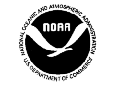 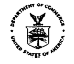 ATLANTIC TUNAS, SWORDFISH GENERAL COMMERCIAL &ATLANTIC HIGHLY MIGRATORY SPECIESPERMIT APPLICATION(READ INSTRUCTIONS PRIOR TO COMPLETING THE INITIAL APPLICATION)NATIONAL OCEANIC & ATMOSPHERIC ADMINISTRATIONATLANTIC TUNAS, SWORDFISH GENERAL COMMERCIAL &ATLANTIC HIGHLY MIGRATORY SPECIESPERMIT APPLICATION(READ INSTRUCTIONS PRIOR TO COMPLETING THE INITIAL APPLICATION)NATIONAL OCEANIC & ATMOSPHERIC ADMINISTRATIONATLANTIC TUNAS, SWORDFISH GENERAL COMMERCIAL &ATLANTIC HIGHLY MIGRATORY SPECIESPERMIT APPLICATION(READ INSTRUCTIONS PRIOR TO COMPLETING THE INITIAL APPLICATION)NATIONAL OCEANIC & ATMOSPHERIC ADMINISTRATIONATLANTIC TUNAS, SWORDFISH GENERAL COMMERCIAL &ATLANTIC HIGHLY MIGRATORY SPECIESPERMIT APPLICATION(READ INSTRUCTIONS PRIOR TO COMPLETING THE INITIAL APPLICATION)NATIONAL OCEANIC & ATMOSPHERIC ADMINISTRATIONATLANTIC TUNAS, SWORDFISH GENERAL COMMERCIAL &ATLANTIC HIGHLY MIGRATORY SPECIESPERMIT APPLICATION(READ INSTRUCTIONS PRIOR TO COMPLETING THE INITIAL APPLICATION)NATIONAL OCEANIC & ATMOSPHERIC ADMINISTRATIONATLANTIC TUNAS, SWORDFISH GENERAL COMMERCIAL &ATLANTIC HIGHLY MIGRATORY SPECIESPERMIT APPLICATION(READ INSTRUCTIONS PRIOR TO COMPLETING THE INITIAL APPLICATION)NATIONAL OCEANIC & ATMOSPHERIC ADMINISTRATIONATLANTIC TUNAS, SWORDFISH GENERAL COMMERCIAL &ATLANTIC HIGHLY MIGRATORY SPECIESPERMIT APPLICATION(READ INSTRUCTIONS PRIOR TO COMPLETING THE INITIAL APPLICATION)NATIONAL OCEANIC & ATMOSPHERIC ADMINISTRATIONATLANTIC TUNAS, SWORDFISH GENERAL COMMERCIAL &ATLANTIC HIGHLY MIGRATORY SPECIESPERMIT APPLICATION(READ INSTRUCTIONS PRIOR TO COMPLETING THE INITIAL APPLICATION)NATIONAL OCEANIC & ATMOSPHERIC ADMINISTRATIONATLANTIC TUNAS, SWORDFISH GENERAL COMMERCIAL &ATLANTIC HIGHLY MIGRATORY SPECIESPERMIT APPLICATION(READ INSTRUCTIONS PRIOR TO COMPLETING THE INITIAL APPLICATION)NATIONAL OCEANIC & ATMOSPHERIC ADMINISTRATIONATLANTIC TUNAS, SWORDFISH GENERAL COMMERCIAL &ATLANTIC HIGHLY MIGRATORY SPECIESPERMIT APPLICATION(READ INSTRUCTIONS PRIOR TO COMPLETING THE INITIAL APPLICATION)NATIONAL OCEANIC & ATMOSPHERIC ADMINISTRATIONATLANTIC TUNAS, SWORDFISH GENERAL COMMERCIAL &ATLANTIC HIGHLY MIGRATORY SPECIESPERMIT APPLICATION(READ INSTRUCTIONS PRIOR TO COMPLETING THE INITIAL APPLICATION)NATIONAL OCEANIC & ATMOSPHERIC ADMINISTRATIONATLANTIC TUNAS, SWORDFISH GENERAL COMMERCIAL &ATLANTIC HIGHLY MIGRATORY SPECIESPERMIT APPLICATION(READ INSTRUCTIONS PRIOR TO COMPLETING THE INITIAL APPLICATION)NATIONAL OCEANIC & ATMOSPHERIC ADMINISTRATIONATLANTIC TUNAS, SWORDFISH GENERAL COMMERCIAL &ATLANTIC HIGHLY MIGRATORY SPECIESPERMIT APPLICATION(READ INSTRUCTIONS PRIOR TO COMPLETING THE INITIAL APPLICATION)NATIONAL OCEANIC & ATMOSPHERIC ADMINISTRATIONATLANTIC TUNAS, SWORDFISH GENERAL COMMERCIAL &ATLANTIC HIGHLY MIGRATORY SPECIESPERMIT APPLICATION(READ INSTRUCTIONS PRIOR TO COMPLETING THE INITIAL APPLICATION)NATIONAL OCEANIC & ATMOSPHERIC ADMINISTRATIONATLANTIC TUNAS, SWORDFISH GENERAL COMMERCIAL &ATLANTIC HIGHLY MIGRATORY SPECIESPERMIT APPLICATION(READ INSTRUCTIONS PRIOR TO COMPLETING THE INITIAL APPLICATION)NATIONAL OCEANIC & ATMOSPHERIC ADMINISTRATIONATLANTIC TUNAS, SWORDFISH GENERAL COMMERCIAL &ATLANTIC HIGHLY MIGRATORY SPECIESPERMIT APPLICATION(READ INSTRUCTIONS PRIOR TO COMPLETING THE INITIAL APPLICATION)NATIONAL OCEANIC & ATMOSPHERIC ADMINISTRATIONATLANTIC TUNAS, SWORDFISH GENERAL COMMERCIAL &ATLANTIC HIGHLY MIGRATORY SPECIESPERMIT APPLICATION(READ INSTRUCTIONS PRIOR TO COMPLETING THE INITIAL APPLICATION)NATIONAL OCEANIC & ATMOSPHERIC ADMINISTRATIONATLANTIC TUNAS, SWORDFISH GENERAL COMMERCIAL &ATLANTIC HIGHLY MIGRATORY SPECIESPERMIT APPLICATION(READ INSTRUCTIONS PRIOR TO COMPLETING THE INITIAL APPLICATION)NATIONAL OCEANIC & ATMOSPHERIC ADMINISTRATIONATLANTIC TUNAS, SWORDFISH GENERAL COMMERCIAL &ATLANTIC HIGHLY MIGRATORY SPECIESPERMIT APPLICATION(READ INSTRUCTIONS PRIOR TO COMPLETING THE INITIAL APPLICATION)NATIONAL OCEANIC & ATMOSPHERIC ADMINISTRATIONATLANTIC TUNAS, SWORDFISH GENERAL COMMERCIAL &ATLANTIC HIGHLY MIGRATORY SPECIESPERMIT APPLICATION(READ INSTRUCTIONS PRIOR TO COMPLETING THE INITIAL APPLICATION)NATIONAL OCEANIC & ATMOSPHERIC ADMINISTRATIONATLANTIC TUNAS, SWORDFISH GENERAL COMMERCIAL &ATLANTIC HIGHLY MIGRATORY SPECIESPERMIT APPLICATION(READ INSTRUCTIONS PRIOR TO COMPLETING THE INITIAL APPLICATION)NATIONAL OCEANIC & ATMOSPHERIC ADMINISTRATIONATLANTIC TUNAS, SWORDFISH GENERAL COMMERCIAL &ATLANTIC HIGHLY MIGRATORY SPECIESPERMIT APPLICATION(READ INSTRUCTIONS PRIOR TO COMPLETING THE INITIAL APPLICATION)NATIONAL OCEANIC & ATMOSPHERIC ADMINISTRATIONATLANTIC TUNAS, SWORDFISH GENERAL COMMERCIAL &ATLANTIC HIGHLY MIGRATORY SPECIESPERMIT APPLICATION(READ INSTRUCTIONS PRIOR TO COMPLETING THE INITIAL APPLICATION)NATIONAL OCEANIC & ATMOSPHERIC ADMINISTRATIONATLANTIC TUNAS, SWORDFISH GENERAL COMMERCIAL &ATLANTIC HIGHLY MIGRATORY SPECIESPERMIT APPLICATION(READ INSTRUCTIONS PRIOR TO COMPLETING THE INITIAL APPLICATION)NATIONAL OCEANIC & ATMOSPHERIC ADMINISTRATIONATLANTIC TUNAS, SWORDFISH GENERAL COMMERCIAL &ATLANTIC HIGHLY MIGRATORY SPECIESPERMIT APPLICATION(READ INSTRUCTIONS PRIOR TO COMPLETING THE INITIAL APPLICATION)NATIONAL OCEANIC & ATMOSPHERIC ADMINISTRATIONATLANTIC TUNAS, SWORDFISH GENERAL COMMERCIAL &ATLANTIC HIGHLY MIGRATORY SPECIESPERMIT APPLICATION(READ INSTRUCTIONS PRIOR TO COMPLETING THE INITIAL APPLICATION)NATIONAL OCEANIC & ATMOSPHERIC ADMINISTRATIONATLANTIC TUNAS, SWORDFISH GENERAL COMMERCIAL &ATLANTIC HIGHLY MIGRATORY SPECIESPERMIT APPLICATION(READ INSTRUCTIONS PRIOR TO COMPLETING THE INITIAL APPLICATION)NATIONAL OCEANIC & ATMOSPHERIC ADMINISTRATIONATLANTIC TUNAS, SWORDFISH GENERAL COMMERCIAL &ATLANTIC HIGHLY MIGRATORY SPECIESPERMIT APPLICATION(READ INSTRUCTIONS PRIOR TO COMPLETING THE INITIAL APPLICATION)NATIONAL OCEANIC & ATMOSPHERIC ADMINISTRATIONATLANTIC TUNAS, SWORDFISH GENERAL COMMERCIAL &ATLANTIC HIGHLY MIGRATORY SPECIESPERMIT APPLICATION(READ INSTRUCTIONS PRIOR TO COMPLETING THE INITIAL APPLICATION)NATIONAL OCEANIC & ATMOSPHERIC ADMINISTRATIONATLANTIC TUNAS, SWORDFISH GENERAL COMMERCIAL &ATLANTIC HIGHLY MIGRATORY SPECIESPERMIT APPLICATION(READ INSTRUCTIONS PRIOR TO COMPLETING THE INITIAL APPLICATION)NATIONAL OCEANIC & ATMOSPHERIC ADMINISTRATIONATLANTIC TUNAS, SWORDFISH GENERAL COMMERCIAL &ATLANTIC HIGHLY MIGRATORY SPECIESPERMIT APPLICATION(READ INSTRUCTIONS PRIOR TO COMPLETING THE INITIAL APPLICATION)NATIONAL OCEANIC & ATMOSPHERIC ADMINISTRATIONATLANTIC TUNAS, SWORDFISH GENERAL COMMERCIAL &ATLANTIC HIGHLY MIGRATORY SPECIESPERMIT APPLICATION(READ INSTRUCTIONS PRIOR TO COMPLETING THE INITIAL APPLICATION)NATIONAL OCEANIC & ATMOSPHERIC ADMINISTRATIONATLANTIC TUNAS, SWORDFISH GENERAL COMMERCIAL &ATLANTIC HIGHLY MIGRATORY SPECIESPERMIT APPLICATION(READ INSTRUCTIONS PRIOR TO COMPLETING THE INITIAL APPLICATION)NATIONAL OCEANIC & ATMOSPHERIC ADMINISTRATIONATLANTIC TUNAS, SWORDFISH GENERAL COMMERCIAL &ATLANTIC HIGHLY MIGRATORY SPECIESPERMIT APPLICATION(READ INSTRUCTIONS PRIOR TO COMPLETING THE INITIAL APPLICATION)NATIONAL OCEANIC & ATMOSPHERIC ADMINISTRATIONATLANTIC TUNAS, SWORDFISH GENERAL COMMERCIAL &ATLANTIC HIGHLY MIGRATORY SPECIESPERMIT APPLICATION(READ INSTRUCTIONS PRIOR TO COMPLETING THE INITIAL APPLICATION)NATIONAL OCEANIC & ATMOSPHERIC ADMINISTRATIONATLANTIC TUNAS, SWORDFISH GENERAL COMMERCIAL &ATLANTIC HIGHLY MIGRATORY SPECIESPERMIT APPLICATION(READ INSTRUCTIONS PRIOR TO COMPLETING THE INITIAL APPLICATION)SECTION 1 – OWNER INFORMATIONSECTION 1 – OWNER INFORMATIONSECTION 1 – OWNER INFORMATIONSECTION 1 – OWNER INFORMATIONSECTION 1 – OWNER INFORMATIONSECTION 1 – OWNER INFORMATIONSECTION 1 – OWNER INFORMATIONSECTION 1 – OWNER INFORMATIONSECTION 1 – OWNER INFORMATIONSECTION 1 – OWNER INFORMATIONSECTION 1 – OWNER INFORMATIONSECTION 1 – OWNER INFORMATIONSECTION 1 – OWNER INFORMATIONSECTION 1 – OWNER INFORMATIONSECTION 1 – OWNER INFORMATIONSECTION 1 – OWNER INFORMATIONSECTION 1 – OWNER INFORMATIONSECTION 1 – OWNER INFORMATIONSECTION 1 – OWNER INFORMATIONSECTION 1 – OWNER INFORMATIONSECTION 1 – OWNER INFORMATIONSECTION 1 – OWNER INFORMATIONSECTION 1 – OWNER INFORMATIONSECTION 1 – OWNER INFORMATIONSECTION 1 – OWNER INFORMATIONSECTION 1 – OWNER INFORMATIONSECTION 1 – OWNER INFORMATIONSECTION 1 – OWNER INFORMATIONSECTION 1 – OWNER INFORMATIONSECTION 1 – OWNER INFORMATIONSECTION 1 – OWNER INFORMATIONSECTION 1 – OWNER INFORMATIONSECTION 1 – OWNER INFORMATIONOwner Type (choose one):Owner Type (choose one):Owner Type (choose one):Owner Type (choose one):Owner Type (choose one):Owner Type (choose one):IndividualIndividualIndividualIndividualIndividualIndividualIndividualPartnershipPartnershipPartnershipPartnershipPartnershipPartnershipPartnershipPartnershipCorporationCorporationCorporationOwner or Corporation Name (if more than one individual, circle name of primary contact):Owner or Corporation Name (if more than one individual, circle name of primary contact):Owner or Corporation Name (if more than one individual, circle name of primary contact):Owner or Corporation Name (if more than one individual, circle name of primary contact):Owner or Corporation Name (if more than one individual, circle name of primary contact):Owner or Corporation Name (if more than one individual, circle name of primary contact):Owner or Corporation Name (if more than one individual, circle name of primary contact):Owner or Corporation Name (if more than one individual, circle name of primary contact):Owner or Corporation Name (if more than one individual, circle name of primary contact):Owner or Corporation Name (if more than one individual, circle name of primary contact):Owner or Corporation Name (if more than one individual, circle name of primary contact):Owner or Corporation Name (if more than one individual, circle name of primary contact):Street Address: Street Address: Street Address: Street Address: City, State, Zip:City, State, Zip:City, State, Zip:City, State, Zip:Email Address:Email Address:Email Address:Email Address:Email Address:Email Address:Email Address:Email Address:Daytime Phone:Daytime Phone:Daytime Phone:Daytime Phone:Evening Phone:Evening Phone:Evening Phone:Evening Phone:Evening Phone:Evening Phone:Evening Phone:Evening Phone:Fax:Fax:Fax:SECTION 2 – VESSEL INFORMATIONSECTION 2 – VESSEL INFORMATIONSECTION 2 – VESSEL INFORMATIONSECTION 2 – VESSEL INFORMATIONSECTION 2 – VESSEL INFORMATIONSECTION 2 – VESSEL INFORMATIONSECTION 2 – VESSEL INFORMATIONSECTION 2 – VESSEL INFORMATIONSECTION 2 – VESSEL INFORMATIONSECTION 2 – VESSEL INFORMATIONSECTION 2 – VESSEL INFORMATIONSECTION 2 – VESSEL INFORMATIONSECTION 2 – VESSEL INFORMATIONSECTION 2 – VESSEL INFORMATIONSECTION 2 – VESSEL INFORMATIONSECTION 2 – VESSEL INFORMATIONSECTION 2 – VESSEL INFORMATIONSECTION 2 – VESSEL INFORMATIONSECTION 2 – VESSEL INFORMATIONSECTION 2 – VESSEL INFORMATIONSECTION 2 – VESSEL INFORMATIONSECTION 2 – VESSEL INFORMATIONSECTION 2 – VESSEL INFORMATIONSECTION 2 – VESSEL INFORMATIONSECTION 2 – VESSEL INFORMATIONSECTION 2 – VESSEL INFORMATIONSECTION 2 – VESSEL INFORMATIONSECTION 2 – VESSEL INFORMATIONSECTION 2 – VESSEL INFORMATIONSECTION 2 – VESSEL INFORMATIONSECTION 2 – VESSEL INFORMATIONSECTION 2 – VESSEL INFORMATIONSECTION 2 – VESSEL INFORMATIONVessel Name (if vessel is unnamed, write “unnamed”):Vessel Name (if vessel is unnamed, write “unnamed”):Vessel Name (if vessel is unnamed, write “unnamed”):Vessel Name (if vessel is unnamed, write “unnamed”):Vessel Name (if vessel is unnamed, write “unnamed”):Vessel Name (if vessel is unnamed, write “unnamed”):Vessel Name (if vessel is unnamed, write “unnamed”):Vessel Name (if vessel is unnamed, write “unnamed”):Vessel Name (if vessel is unnamed, write “unnamed”):Vessel Name (if vessel is unnamed, write “unnamed”):Vessel Name (if vessel is unnamed, write “unnamed”):Vessel Name (if vessel is unnamed, write “unnamed”):Vessel Name (if vessel is unnamed, write “unnamed”):Coast Guard Documentation Number:Coast Guard Documentation Number:Coast Guard Documentation Number:Coast Guard Documentation Number:Coast Guard Documentation Number:Coast Guard Documentation Number:Coast Guard Documentation Number:Coast Guard Documentation Number:Coast Guard Documentation Number:State Registration Number:State Registration Number:State Registration Number:State Registration Number:State Registration Number:State Registration Number:State Registration Number:State Registration Number:State Registration Number:State Registration Number:Home Port:Home Port:Principal Port, if different:Principal Port, if different:Principal Port, if different:Principal Port, if different:Principal Port, if different:Principal Port, if different:Principal Port, if different:Principal Port, if different:Principal Port, if different:Principal Port, if different:Principal Port, if different:Principal Port, if different:(City, State)(City, State)(City, State)(City, State)(City, State)(City, State)(City, State)(City, State)(City, State)(City, State)(City, State)(City, State)(City, State)(City, State)(City, State)(City, State)(City, State)(City, State)(City, State)(City, State)(City, State)(City, State)(City, State)Vessel Length:Vessel Length:Vessel Length:Year Built:Year Built:Year Built:Year Built:Year Built:Year Built:Year Built:Year Built:Year Built:Year Built:Crew Size:Crew Size:Crew Size:(to nearest foot)(to nearest foot)(to nearest foot)(to nearest foot)(to nearest foot)(to nearest foot)(to nearest foot)(to nearest foot)(to nearest foot)Construction:   Construction:   Construction:   Construction:   Construction:   Construction:   Construction:   Construction:   Construction:   Construction:   Construction:    Wood    Fiberglass    Steel    Other Wood    Fiberglass    Steel    Other Wood    Fiberglass    Steel    Other Wood    Fiberglass    Steel    Other Wood    Fiberglass    Steel    Other Wood    Fiberglass    Steel    Other Wood    Fiberglass    Steel    Other Wood    Fiberglass    Steel    Other Wood    Fiberglass    Steel    Other Wood    Fiberglass    Steel    OtherGross Tonnage:Gross Tonnage:Gross Tonnage:Gross Tonnage:Propulsion:   Propulsion:   Propulsion:   Propulsion:   Propulsion:   Propulsion:   Propulsion:   Propulsion:   Propulsion:   Propulsion:   Propulsion:     Gasoline       Diesel        Other  Gasoline       Diesel        Other  Gasoline       Diesel        Other  Gasoline       Diesel        Other  Gasoline       Diesel        Other  Gasoline       Diesel        Other  Gasoline       Diesel        Other  Gasoline       Diesel        Other  Gasoline       Diesel        Other  Gasoline       Diesel        OtherMain Engine Horsepower:Main Engine Horsepower:Main Engine Horsepower:Main Engine Horsepower:Main Engine Horsepower:Hold Capacity, if applicable:Hold Capacity, if applicable:Hold Capacity, if applicable:Hold Capacity, if applicable:Hold Capacity, if applicable:Hold Capacity, if applicable:Hold Capacity, if applicable:Hold Capacity, if applicable:Hold Capacity, if applicable:Hold Capacity, if applicable:Hold Capacity, if applicable:Hold Capacity, if applicable:Hold Capacity, if applicable:Hold Capacity, if applicable:(pounds)(pounds)(pounds)(pounds)(pounds)(pounds)(pounds)Number of  Passengers licensed to carry for Charter/Headboat:    6 or less Number of  Passengers licensed to carry for Charter/Headboat:    6 or less Number of  Passengers licensed to carry for Charter/Headboat:    6 or less Number of  Passengers licensed to carry for Charter/Headboat:    6 or less Number of  Passengers licensed to carry for Charter/Headboat:    6 or less Number of  Passengers licensed to carry for Charter/Headboat:    6 or less Number of  Passengers licensed to carry for Charter/Headboat:    6 or less Number of  Passengers licensed to carry for Charter/Headboat:    6 or less Number of  Passengers licensed to carry for Charter/Headboat:    6 or less Number of  Passengers licensed to carry for Charter/Headboat:    6 or less Number of  Passengers licensed to carry for Charter/Headboat:    6 or less Number of  Passengers licensed to carry for Charter/Headboat:    6 or less Number of  Passengers licensed to carry for Charter/Headboat:    6 or less Number of  Passengers licensed to carry for Charter/Headboat:    6 or less Number of  Passengers licensed to carry for Charter/Headboat:    6 or less Number of  Passengers licensed to carry for Charter/Headboat:    6 or less Number of  Passengers licensed to carry for Charter/Headboat:    6 or less Number of  Passengers licensed to carry for Charter/Headboat:    6 or less Number of  Passengers licensed to carry for Charter/Headboat:    6 or less Number of  Passengers licensed to carry for Charter/Headboat:    6 or less Number of  Passengers licensed to carry for Charter/Headboat:    6 or less OR Number, if more than 6:  ___________OR Number, if more than 6:  ___________OR Number, if more than 6:  ___________OR Number, if more than 6:  ___________OR Number, if more than 6:  ___________OR Number, if more than 6:  ___________OR Number, if more than 6:  ___________OR Number, if more than 6:  ___________OR Number, if more than 6:  ___________OR Number, if more than 6:  ___________OR Number, if more than 6:  ___________OR Number, if more than 6:  ___________SECTION 3a – ATLANTIC TUNAS & HMS CATEGORY INFORMATIONSECTION 3a – ATLANTIC TUNAS & HMS CATEGORY INFORMATIONSECTION 3a – ATLANTIC TUNAS & HMS CATEGORY INFORMATIONSECTION 3a – ATLANTIC TUNAS & HMS CATEGORY INFORMATIONSECTION 3a – ATLANTIC TUNAS & HMS CATEGORY INFORMATIONSECTION 3a – ATLANTIC TUNAS & HMS CATEGORY INFORMATIONSECTION 3a – ATLANTIC TUNAS & HMS CATEGORY INFORMATIONSECTION 3a – ATLANTIC TUNAS & HMS CATEGORY INFORMATIONSECTION 3a – ATLANTIC TUNAS & HMS CATEGORY INFORMATIONSECTION 3a – ATLANTIC TUNAS & HMS CATEGORY INFORMATIONSECTION 3a – ATLANTIC TUNAS & HMS CATEGORY INFORMATIONSECTION 3a – ATLANTIC TUNAS & HMS CATEGORY INFORMATIONSECTION 3a – ATLANTIC TUNAS & HMS CATEGORY INFORMATIONSECTION 3a – ATLANTIC TUNAS & HMS CATEGORY INFORMATIONSECTION 3a – ATLANTIC TUNAS & HMS CATEGORY INFORMATIONSECTION 3a – ATLANTIC TUNAS & HMS CATEGORY INFORMATIONSECTION 3a – ATLANTIC TUNAS & HMS CATEGORY INFORMATIONSECTION 3a – ATLANTIC TUNAS & HMS CATEGORY INFORMATIONSECTION 3a – ATLANTIC TUNAS & HMS CATEGORY INFORMATIONSECTION 3a – ATLANTIC TUNAS & HMS CATEGORY INFORMATIONSECTION 3a – ATLANTIC TUNAS & HMS CATEGORY INFORMATIONSECTION 3a – ATLANTIC TUNAS & HMS CATEGORY INFORMATIONSECTION 3a – ATLANTIC TUNAS & HMS CATEGORY INFORMATIONSECTION 3a – ATLANTIC TUNAS & HMS CATEGORY INFORMATIONSECTION 3a – ATLANTIC TUNAS & HMS CATEGORY INFORMATIONSECTION 3a – ATLANTIC TUNAS & HMS CATEGORY INFORMATIONSECTION 3a – ATLANTIC TUNAS & HMS CATEGORY INFORMATIONSECTION 3a – ATLANTIC TUNAS & HMS CATEGORY INFORMATIONSECTION 3a – ATLANTIC TUNAS & HMS CATEGORY INFORMATIONSECTION 3a – ATLANTIC TUNAS & HMS CATEGORY INFORMATIONSECTION 3a – ATLANTIC TUNAS & HMS CATEGORY INFORMATIONSECTION 3a – ATLANTIC TUNAS & HMS CATEGORY INFORMATIONSECTION 3a – ATLANTIC TUNAS & HMS CATEGORY INFORMATIONSECTION 3a – ATLANTIC TUNAS & HMS CATEGORY INFORMATIONCategory (check only one)Category (check only one)Category (check only one)Category (check only one)Category (check only one)Category (check only one)Category (check only one)Category (check only one)Category (check only one)Category (check only one)Primary Gear Type (check only one)Primary Gear Type (check only one)Primary Gear Type (check only one)Primary Gear Type (check only one)Primary Gear Type (check only one)Primary Gear Type (check only one)Primary Gear Type (check only one)Primary Gear Type (check only one)Primary Gear Type (check only one)Primary Gear Type (check only one)Primary Gear Type (check only one)Primary Gear Type (check only one)Primary Gear Type (check only one)Primary Gear Type (check only one)Primary Gear Type (check only one)Primary Gear Type (check only one)Primary Gear Type (check only one)Primary Gear Type (check only one)Primary Gear Type (check only one)Primary Gear Type (check only one)Primary Gear Type (check only one)Primary Gear Type (check only one)Primary Gear Type (check only one)Primary Gear Type (check only one)  Atlantic HMS Charter/Headboat……..  Atlantic HMS Charter/Headboat……..  Atlantic HMS Charter/Headboat……..  Atlantic HMS Charter/Headboat……..  Atlantic HMS Charter/Headboat……..  Atlantic HMS Charter/Headboat……..  Atlantic HMS Charter/Headboat……..  Atlantic HMS Charter/Headboat……..  Atlantic HMS Charter/Headboat……..  Atlantic HMS Charter/Headboat……..  Rod & Reel          Rod & Reel          Rod & Reel          Rod & Reel          Rod & Reel          Rod & Reel          Handline    Bandit gear   Speargun  Green stick  Handline    Bandit gear   Speargun  Green stick  Handline    Bandit gear   Speargun  Green stick  Handline    Bandit gear   Speargun  Green stick  Handline    Bandit gear   Speargun  Green stick  Handline    Bandit gear   Speargun  Green stick  Handline    Bandit gear   Speargun  Green stick  Handline    Bandit gear   Speargun  Green stick  Handline    Bandit gear   Speargun  Green stick  Handline    Bandit gear   Speargun  Green stick  Handline    Bandit gear   Speargun  Green stick  Handline    Bandit gear   Speargun  Green stick  Handline    Bandit gear   Speargun  Green stick  Handline    Bandit gear   Speargun  Green stick  Handline    Bandit gear   Speargun  Green stick  Handline    Bandit gear   Speargun  Green stick  Handline    Bandit gear   Speargun  Green stick  Handline    Bandit gear   Speargun  Green stick  Atlantic HMS Angling (Recreational)..  Atlantic HMS Angling (Recreational)..  Atlantic HMS Angling (Recreational)..  Atlantic HMS Angling (Recreational)..  Atlantic HMS Angling (Recreational)..  Atlantic HMS Angling (Recreational)..  Atlantic HMS Angling (Recreational)..  Atlantic HMS Angling (Recreational)..  Atlantic HMS Angling (Recreational)..  Atlantic HMS Angling (Recreational)..  Rod & Reel  Rod & Reel  Rod & Reel  Rod & Reel  Rod & Reel  Rod & Reel  Handline    Speargun  Handline    Speargun  Handline    Speargun  Handline    Speargun  Handline    Speargun  Handline    Speargun  Handline    Speargun  Handline    Speargun  Handline    Speargun  Handline    Speargun  Handline    Speargun  Handline    Speargun  Handline    Speargun  Handline    Speargun  Handline    Speargun  Handline    Speargun  Handline    Speargun  Handline    Speargun  Atlantic Tunas General……………….  Atlantic Tunas General……………….  Atlantic Tunas General……………….  Atlantic Tunas General……………….  Atlantic Tunas General……………….  Atlantic Tunas General……………….  Atlantic Tunas General……………….  Atlantic Tunas General……………….  Atlantic Tunas General……………….  Atlantic Tunas General……………….  Rod & Reel          Rod & Reel          Rod & Reel          Rod & Reel          Rod & Reel          Rod & Reel          Handline    Harpoon    Bandit gear   Green Stick  Handline    Harpoon    Bandit gear   Green Stick  Handline    Harpoon    Bandit gear   Green Stick  Handline    Harpoon    Bandit gear   Green Stick  Handline    Harpoon    Bandit gear   Green Stick  Handline    Harpoon    Bandit gear   Green Stick  Handline    Harpoon    Bandit gear   Green Stick  Handline    Harpoon    Bandit gear   Green Stick  Handline    Harpoon    Bandit gear   Green Stick  Handline    Harpoon    Bandit gear   Green Stick  Handline    Harpoon    Bandit gear   Green Stick  Handline    Harpoon    Bandit gear   Green Stick  Handline    Harpoon    Bandit gear   Green Stick  Handline    Harpoon    Bandit gear   Green Stick  Handline    Harpoon    Bandit gear   Green Stick  Handline    Harpoon    Bandit gear   Green Stick  Handline    Harpoon    Bandit gear   Green Stick  Handline    Harpoon    Bandit gear   Green Stick  Atlantic Tunas Harpoon………………  Atlantic Tunas Harpoon………………  Atlantic Tunas Harpoon………………  Atlantic Tunas Harpoon………………  Atlantic Tunas Harpoon………………  Atlantic Tunas Harpoon………………  Atlantic Tunas Harpoon………………  Atlantic Tunas Harpoon………………  Atlantic Tunas Harpoon………………  Atlantic Tunas Harpoon………………(Harpoon only)(Harpoon only)(Harpoon only)(Harpoon only)(Harpoon only)(Harpoon only)  Atlantic Tunas Trap ………………….  Atlantic Tunas Trap ………………….  Atlantic Tunas Trap ………………….  Atlantic Tunas Trap ………………….  Atlantic Tunas Trap ………………….  Atlantic Tunas Trap ………………….  Atlantic Tunas Trap ………………….  Atlantic Tunas Trap ………………….  Atlantic Tunas Trap ………………….  Atlantic Tunas Trap ………………….  Pound Net           Pound Net           Pound Net           Pound Net           Pound Net           Pound Net           Fish Weir    Fish Weir    Fish Weir    Fish Weir    Fish Weir    Fish Weir    Fish Weir    Fish Weir    Fish Weir    Fish Weir    Fish Weir    Fish Weir    Fish Weir    Fish Weir    Fish Weir    Fish Weir    Fish Weir  SECTION 3b – OPEN ACCES SWORDFISH INFORMATION (not needed with HMS Charter/Headboat permit)SECTION 3b – OPEN ACCES SWORDFISH INFORMATION (not needed with HMS Charter/Headboat permit)SECTION 3b – OPEN ACCES SWORDFISH INFORMATION (not needed with HMS Charter/Headboat permit)SECTION 3b – OPEN ACCES SWORDFISH INFORMATION (not needed with HMS Charter/Headboat permit)SECTION 3b – OPEN ACCES SWORDFISH INFORMATION (not needed with HMS Charter/Headboat permit)SECTION 3b – OPEN ACCES SWORDFISH INFORMATION (not needed with HMS Charter/Headboat permit)SECTION 3b – OPEN ACCES SWORDFISH INFORMATION (not needed with HMS Charter/Headboat permit)SECTION 3b – OPEN ACCES SWORDFISH INFORMATION (not needed with HMS Charter/Headboat permit)SECTION 3b – OPEN ACCES SWORDFISH INFORMATION (not needed with HMS Charter/Headboat permit)SECTION 3b – OPEN ACCES SWORDFISH INFORMATION (not needed with HMS Charter/Headboat permit)SECTION 3b – OPEN ACCES SWORDFISH INFORMATION (not needed with HMS Charter/Headboat permit)SECTION 3b – OPEN ACCES SWORDFISH INFORMATION (not needed with HMS Charter/Headboat permit)SECTION 3b – OPEN ACCES SWORDFISH INFORMATION (not needed with HMS Charter/Headboat permit)SECTION 3b – OPEN ACCES SWORDFISH INFORMATION (not needed with HMS Charter/Headboat permit)SECTION 3b – OPEN ACCES SWORDFISH INFORMATION (not needed with HMS Charter/Headboat permit)SECTION 3b – OPEN ACCES SWORDFISH INFORMATION (not needed with HMS Charter/Headboat permit)SECTION 3b – OPEN ACCES SWORDFISH INFORMATION (not needed with HMS Charter/Headboat permit)SECTION 3b – OPEN ACCES SWORDFISH INFORMATION (not needed with HMS Charter/Headboat permit)SECTION 3b – OPEN ACCES SWORDFISH INFORMATION (not needed with HMS Charter/Headboat permit)SECTION 3b – OPEN ACCES SWORDFISH INFORMATION (not needed with HMS Charter/Headboat permit)SECTION 3b – OPEN ACCES SWORDFISH INFORMATION (not needed with HMS Charter/Headboat permit)SECTION 3b – OPEN ACCES SWORDFISH INFORMATION (not needed with HMS Charter/Headboat permit)SECTION 3b – OPEN ACCES SWORDFISH INFORMATION (not needed with HMS Charter/Headboat permit)SECTION 3b – OPEN ACCES SWORDFISH INFORMATION (not needed with HMS Charter/Headboat permit)SECTION 3b – OPEN ACCES SWORDFISH INFORMATION (not needed with HMS Charter/Headboat permit)SECTION 3b – OPEN ACCES SWORDFISH INFORMATION (not needed with HMS Charter/Headboat permit)SECTION 3b – OPEN ACCES SWORDFISH INFORMATION (not needed with HMS Charter/Headboat permit)SECTION 3b – OPEN ACCES SWORDFISH INFORMATION (not needed with HMS Charter/Headboat permit)SECTION 3b – OPEN ACCES SWORDFISH INFORMATION (not needed with HMS Charter/Headboat permit)SECTION 3b – OPEN ACCES SWORDFISH INFORMATION (not needed with HMS Charter/Headboat permit)SECTION 3b – OPEN ACCES SWORDFISH INFORMATION (not needed with HMS Charter/Headboat permit)SECTION 3b – OPEN ACCES SWORDFISH INFORMATION (not needed with HMS Charter/Headboat permit)SECTION 3b – OPEN ACCES SWORDFISH INFORMATION (not needed with HMS Charter/Headboat permit)  Atlantic Swordfish General Commercial  Atlantic Swordfish General Commercial  Atlantic Swordfish General Commercial  Atlantic Swordfish General Commercial  Atlantic Swordfish General Commercial  Atlantic Swordfish General Commercial  Atlantic Swordfish General Commercial  Atlantic Swordfish General Commercial  Atlantic Swordfish General Commercial  Atlantic Swordfish General Commercial  Rod & Reel  Rod & Reel  Rod & Reel  Rod & Reel  Rod & Reel  Rod & Reel  Handline      Harpoon    Bandit gear   Green Stick  Handline      Harpoon    Bandit gear   Green Stick  Handline      Harpoon    Bandit gear   Green Stick  Handline      Harpoon    Bandit gear   Green Stick  Handline      Harpoon    Bandit gear   Green Stick  Handline      Harpoon    Bandit gear   Green Stick  Handline      Harpoon    Bandit gear   Green Stick  Handline      Harpoon    Bandit gear   Green Stick  Handline      Harpoon    Bandit gear   Green Stick  Handline      Harpoon    Bandit gear   Green Stick  Handline      Harpoon    Bandit gear   Green Stick  Handline      Harpoon    Bandit gear   Green Stick  Handline      Harpoon    Bandit gear   Green Stick  Handline      Harpoon    Bandit gear   Green Stick  Handline      Harpoon    Bandit gear   Green Stick  Handline      Harpoon    Bandit gear   Green Stick  Handline      Harpoon    Bandit gear   Green Stick  Handline      Harpoon    Bandit gear   Green StickSECTION 4 – OWNER’S SIGNATURE The undersigned is the owner or legally-authorized agent of the owner of the vessel named in Section 1 above.  Issuance of a permit in one of the commercial categories (categories other than Angling) subjects a vessel to applicable requirements of the Fishing Vessel Safety Act of 1988 (46 CFR 25.28).  Call the U.S. Coast Guard for details (see instructions for phone numbers).  SECTION 4 – OWNER’S SIGNATURE The undersigned is the owner or legally-authorized agent of the owner of the vessel named in Section 1 above.  Issuance of a permit in one of the commercial categories (categories other than Angling) subjects a vessel to applicable requirements of the Fishing Vessel Safety Act of 1988 (46 CFR 25.28).  Call the U.S. Coast Guard for details (see instructions for phone numbers).  SECTION 4 – OWNER’S SIGNATURE The undersigned is the owner or legally-authorized agent of the owner of the vessel named in Section 1 above.  Issuance of a permit in one of the commercial categories (categories other than Angling) subjects a vessel to applicable requirements of the Fishing Vessel Safety Act of 1988 (46 CFR 25.28).  Call the U.S. Coast Guard for details (see instructions for phone numbers).  SECTION 4 – OWNER’S SIGNATURE The undersigned is the owner or legally-authorized agent of the owner of the vessel named in Section 1 above.  Issuance of a permit in one of the commercial categories (categories other than Angling) subjects a vessel to applicable requirements of the Fishing Vessel Safety Act of 1988 (46 CFR 25.28).  Call the U.S. Coast Guard for details (see instructions for phone numbers).  SECTION 4 – OWNER’S SIGNATURE The undersigned is the owner or legally-authorized agent of the owner of the vessel named in Section 1 above.  Issuance of a permit in one of the commercial categories (categories other than Angling) subjects a vessel to applicable requirements of the Fishing Vessel Safety Act of 1988 (46 CFR 25.28).  Call the U.S. Coast Guard for details (see instructions for phone numbers).  SECTION 4 – OWNER’S SIGNATURE The undersigned is the owner or legally-authorized agent of the owner of the vessel named in Section 1 above.  Issuance of a permit in one of the commercial categories (categories other than Angling) subjects a vessel to applicable requirements of the Fishing Vessel Safety Act of 1988 (46 CFR 25.28).  Call the U.S. Coast Guard for details (see instructions for phone numbers).  SECTION 4 – OWNER’S SIGNATURE The undersigned is the owner or legally-authorized agent of the owner of the vessel named in Section 1 above.  Issuance of a permit in one of the commercial categories (categories other than Angling) subjects a vessel to applicable requirements of the Fishing Vessel Safety Act of 1988 (46 CFR 25.28).  Call the U.S. Coast Guard for details (see instructions for phone numbers).  SECTION 4 – OWNER’S SIGNATURE The undersigned is the owner or legally-authorized agent of the owner of the vessel named in Section 1 above.  Issuance of a permit in one of the commercial categories (categories other than Angling) subjects a vessel to applicable requirements of the Fishing Vessel Safety Act of 1988 (46 CFR 25.28).  Call the U.S. Coast Guard for details (see instructions for phone numbers).  SECTION 4 – OWNER’S SIGNATURE The undersigned is the owner or legally-authorized agent of the owner of the vessel named in Section 1 above.  Issuance of a permit in one of the commercial categories (categories other than Angling) subjects a vessel to applicable requirements of the Fishing Vessel Safety Act of 1988 (46 CFR 25.28).  Call the U.S. Coast Guard for details (see instructions for phone numbers).  SECTION 4 – OWNER’S SIGNATURE The undersigned is the owner or legally-authorized agent of the owner of the vessel named in Section 1 above.  Issuance of a permit in one of the commercial categories (categories other than Angling) subjects a vessel to applicable requirements of the Fishing Vessel Safety Act of 1988 (46 CFR 25.28).  Call the U.S. Coast Guard for details (see instructions for phone numbers).  SECTION 4 – OWNER’S SIGNATURE The undersigned is the owner or legally-authorized agent of the owner of the vessel named in Section 1 above.  Issuance of a permit in one of the commercial categories (categories other than Angling) subjects a vessel to applicable requirements of the Fishing Vessel Safety Act of 1988 (46 CFR 25.28).  Call the U.S. Coast Guard for details (see instructions for phone numbers).  SECTION 4 – OWNER’S SIGNATURE The undersigned is the owner or legally-authorized agent of the owner of the vessel named in Section 1 above.  Issuance of a permit in one of the commercial categories (categories other than Angling) subjects a vessel to applicable requirements of the Fishing Vessel Safety Act of 1988 (46 CFR 25.28).  Call the U.S. Coast Guard for details (see instructions for phone numbers).  SECTION 4 – OWNER’S SIGNATURE The undersigned is the owner or legally-authorized agent of the owner of the vessel named in Section 1 above.  Issuance of a permit in one of the commercial categories (categories other than Angling) subjects a vessel to applicable requirements of the Fishing Vessel Safety Act of 1988 (46 CFR 25.28).  Call the U.S. Coast Guard for details (see instructions for phone numbers).  SECTION 4 – OWNER’S SIGNATURE The undersigned is the owner or legally-authorized agent of the owner of the vessel named in Section 1 above.  Issuance of a permit in one of the commercial categories (categories other than Angling) subjects a vessel to applicable requirements of the Fishing Vessel Safety Act of 1988 (46 CFR 25.28).  Call the U.S. Coast Guard for details (see instructions for phone numbers).  SECTION 4 – OWNER’S SIGNATURE The undersigned is the owner or legally-authorized agent of the owner of the vessel named in Section 1 above.  Issuance of a permit in one of the commercial categories (categories other than Angling) subjects a vessel to applicable requirements of the Fishing Vessel Safety Act of 1988 (46 CFR 25.28).  Call the U.S. Coast Guard for details (see instructions for phone numbers).  SECTION 4 – OWNER’S SIGNATURE The undersigned is the owner or legally-authorized agent of the owner of the vessel named in Section 1 above.  Issuance of a permit in one of the commercial categories (categories other than Angling) subjects a vessel to applicable requirements of the Fishing Vessel Safety Act of 1988 (46 CFR 25.28).  Call the U.S. Coast Guard for details (see instructions for phone numbers).  SECTION 4 – OWNER’S SIGNATURE The undersigned is the owner or legally-authorized agent of the owner of the vessel named in Section 1 above.  Issuance of a permit in one of the commercial categories (categories other than Angling) subjects a vessel to applicable requirements of the Fishing Vessel Safety Act of 1988 (46 CFR 25.28).  Call the U.S. Coast Guard for details (see instructions for phone numbers).  SECTION 4 – OWNER’S SIGNATURE The undersigned is the owner or legally-authorized agent of the owner of the vessel named in Section 1 above.  Issuance of a permit in one of the commercial categories (categories other than Angling) subjects a vessel to applicable requirements of the Fishing Vessel Safety Act of 1988 (46 CFR 25.28).  Call the U.S. Coast Guard for details (see instructions for phone numbers).  SECTION 4 – OWNER’S SIGNATURE The undersigned is the owner or legally-authorized agent of the owner of the vessel named in Section 1 above.  Issuance of a permit in one of the commercial categories (categories other than Angling) subjects a vessel to applicable requirements of the Fishing Vessel Safety Act of 1988 (46 CFR 25.28).  Call the U.S. Coast Guard for details (see instructions for phone numbers).  SECTION 4 – OWNER’S SIGNATURE The undersigned is the owner or legally-authorized agent of the owner of the vessel named in Section 1 above.  Issuance of a permit in one of the commercial categories (categories other than Angling) subjects a vessel to applicable requirements of the Fishing Vessel Safety Act of 1988 (46 CFR 25.28).  Call the U.S. Coast Guard for details (see instructions for phone numbers).  SECTION 4 – OWNER’S SIGNATURE The undersigned is the owner or legally-authorized agent of the owner of the vessel named in Section 1 above.  Issuance of a permit in one of the commercial categories (categories other than Angling) subjects a vessel to applicable requirements of the Fishing Vessel Safety Act of 1988 (46 CFR 25.28).  Call the U.S. Coast Guard for details (see instructions for phone numbers).  SECTION 4 – OWNER’S SIGNATURE The undersigned is the owner or legally-authorized agent of the owner of the vessel named in Section 1 above.  Issuance of a permit in one of the commercial categories (categories other than Angling) subjects a vessel to applicable requirements of the Fishing Vessel Safety Act of 1988 (46 CFR 25.28).  Call the U.S. Coast Guard for details (see instructions for phone numbers).  SECTION 4 – OWNER’S SIGNATURE The undersigned is the owner or legally-authorized agent of the owner of the vessel named in Section 1 above.  Issuance of a permit in one of the commercial categories (categories other than Angling) subjects a vessel to applicable requirements of the Fishing Vessel Safety Act of 1988 (46 CFR 25.28).  Call the U.S. Coast Guard for details (see instructions for phone numbers).  SECTION 4 – OWNER’S SIGNATURE The undersigned is the owner or legally-authorized agent of the owner of the vessel named in Section 1 above.  Issuance of a permit in one of the commercial categories (categories other than Angling) subjects a vessel to applicable requirements of the Fishing Vessel Safety Act of 1988 (46 CFR 25.28).  Call the U.S. Coast Guard for details (see instructions for phone numbers).  SECTION 4 – OWNER’S SIGNATURE The undersigned is the owner or legally-authorized agent of the owner of the vessel named in Section 1 above.  Issuance of a permit in one of the commercial categories (categories other than Angling) subjects a vessel to applicable requirements of the Fishing Vessel Safety Act of 1988 (46 CFR 25.28).  Call the U.S. Coast Guard for details (see instructions for phone numbers).  SECTION 4 – OWNER’S SIGNATURE The undersigned is the owner or legally-authorized agent of the owner of the vessel named in Section 1 above.  Issuance of a permit in one of the commercial categories (categories other than Angling) subjects a vessel to applicable requirements of the Fishing Vessel Safety Act of 1988 (46 CFR 25.28).  Call the U.S. Coast Guard for details (see instructions for phone numbers).  SECTION 4 – OWNER’S SIGNATURE The undersigned is the owner or legally-authorized agent of the owner of the vessel named in Section 1 above.  Issuance of a permit in one of the commercial categories (categories other than Angling) subjects a vessel to applicable requirements of the Fishing Vessel Safety Act of 1988 (46 CFR 25.28).  Call the U.S. Coast Guard for details (see instructions for phone numbers).  SECTION 4 – OWNER’S SIGNATURE The undersigned is the owner or legally-authorized agent of the owner of the vessel named in Section 1 above.  Issuance of a permit in one of the commercial categories (categories other than Angling) subjects a vessel to applicable requirements of the Fishing Vessel Safety Act of 1988 (46 CFR 25.28).  Call the U.S. Coast Guard for details (see instructions for phone numbers).  SECTION 4 – OWNER’S SIGNATURE The undersigned is the owner or legally-authorized agent of the owner of the vessel named in Section 1 above.  Issuance of a permit in one of the commercial categories (categories other than Angling) subjects a vessel to applicable requirements of the Fishing Vessel Safety Act of 1988 (46 CFR 25.28).  Call the U.S. Coast Guard for details (see instructions for phone numbers).  SECTION 4 – OWNER’S SIGNATURE The undersigned is the owner or legally-authorized agent of the owner of the vessel named in Section 1 above.  Issuance of a permit in one of the commercial categories (categories other than Angling) subjects a vessel to applicable requirements of the Fishing Vessel Safety Act of 1988 (46 CFR 25.28).  Call the U.S. Coast Guard for details (see instructions for phone numbers).  SECTION 4 – OWNER’S SIGNATURE The undersigned is the owner or legally-authorized agent of the owner of the vessel named in Section 1 above.  Issuance of a permit in one of the commercial categories (categories other than Angling) subjects a vessel to applicable requirements of the Fishing Vessel Safety Act of 1988 (46 CFR 25.28).  Call the U.S. Coast Guard for details (see instructions for phone numbers).  SECTION 4 – OWNER’S SIGNATURE The undersigned is the owner or legally-authorized agent of the owner of the vessel named in Section 1 above.  Issuance of a permit in one of the commercial categories (categories other than Angling) subjects a vessel to applicable requirements of the Fishing Vessel Safety Act of 1988 (46 CFR 25.28).  Call the U.S. Coast Guard for details (see instructions for phone numbers).  SECTION 4 – OWNER’S SIGNATURE The undersigned is the owner or legally-authorized agent of the owner of the vessel named in Section 1 above.  Issuance of a permit in one of the commercial categories (categories other than Angling) subjects a vessel to applicable requirements of the Fishing Vessel Safety Act of 1988 (46 CFR 25.28).  Call the U.S. Coast Guard for details (see instructions for phone numbers).  SECTION 4 – OWNER’S SIGNATURE The undersigned is the owner or legally-authorized agent of the owner of the vessel named in Section 1 above.  Issuance of a permit in one of the commercial categories (categories other than Angling) subjects a vessel to applicable requirements of the Fishing Vessel Safety Act of 1988 (46 CFR 25.28).  Call the U.S. Coast Guard for details (see instructions for phone numbers).  Signature:Signature:Signature:Signature:Date:Print Name:Print Name:Print Name:Print Name:SECTION 5 – PAYMENT/DELIVERY INFORMATION:  There is a $20.00 fee for the Atlantic tunas & Atlantic HMS permits.  Note delivery surcharge below.  Mail this application and payment to:  NOAA Permits, P.O. Box 979016, St. Louis, MO 63197-9000  Check if paying by money order/check  (Make payable to NMFS Permits)  * Please see notice at end of application.SECTION 5 – PAYMENT/DELIVERY INFORMATION:  There is a $20.00 fee for the Atlantic tunas & Atlantic HMS permits.  Note delivery surcharge below.  Mail this application and payment to:  NOAA Permits, P.O. Box 979016, St. Louis, MO 63197-9000  Check if paying by money order/check  (Make payable to NMFS Permits)  * Please see notice at end of application.SECTION 5 – PAYMENT/DELIVERY INFORMATION:  There is a $20.00 fee for the Atlantic tunas & Atlantic HMS permits.  Note delivery surcharge below.  Mail this application and payment to:  NOAA Permits, P.O. Box 979016, St. Louis, MO 63197-9000  Check if paying by money order/check  (Make payable to NMFS Permits)  * Please see notice at end of application.SECTION 5 – PAYMENT/DELIVERY INFORMATION:  There is a $20.00 fee for the Atlantic tunas & Atlantic HMS permits.  Note delivery surcharge below.  Mail this application and payment to:  NOAA Permits, P.O. Box 979016, St. Louis, MO 63197-9000  Check if paying by money order/check  (Make payable to NMFS Permits)  * Please see notice at end of application.SECTION 5 – PAYMENT/DELIVERY INFORMATION:  There is a $20.00 fee for the Atlantic tunas & Atlantic HMS permits.  Note delivery surcharge below.  Mail this application and payment to:  NOAA Permits, P.O. Box 979016, St. Louis, MO 63197-9000  Check if paying by money order/check  (Make payable to NMFS Permits)  * Please see notice at end of application.SECTION 5 – PAYMENT/DELIVERY INFORMATION:  There is a $20.00 fee for the Atlantic tunas & Atlantic HMS permits.  Note delivery surcharge below.  Mail this application and payment to:  NOAA Permits, P.O. Box 979016, St. Louis, MO 63197-9000  Check if paying by money order/check  (Make payable to NMFS Permits)  * Please see notice at end of application.SECTION 5 – PAYMENT/DELIVERY INFORMATION:  There is a $20.00 fee for the Atlantic tunas & Atlantic HMS permits.  Note delivery surcharge below.  Mail this application and payment to:  NOAA Permits, P.O. Box 979016, St. Louis, MO 63197-9000  Check if paying by money order/check  (Make payable to NMFS Permits)  * Please see notice at end of application.SECTION 5 – PAYMENT/DELIVERY INFORMATION:  There is a $20.00 fee for the Atlantic tunas & Atlantic HMS permits.  Note delivery surcharge below.  Mail this application and payment to:  NOAA Permits, P.O. Box 979016, St. Louis, MO 63197-9000  Check if paying by money order/check  (Make payable to NMFS Permits)  * Please see notice at end of application.SECTION 5 – PAYMENT/DELIVERY INFORMATION:  There is a $20.00 fee for the Atlantic tunas & Atlantic HMS permits.  Note delivery surcharge below.  Mail this application and payment to:  NOAA Permits, P.O. Box 979016, St. Louis, MO 63197-9000  Check if paying by money order/check  (Make payable to NMFS Permits)  * Please see notice at end of application.SECTION 5 – PAYMENT/DELIVERY INFORMATION:  There is a $20.00 fee for the Atlantic tunas & Atlantic HMS permits.  Note delivery surcharge below.  Mail this application and payment to:  NOAA Permits, P.O. Box 979016, St. Louis, MO 63197-9000  Check if paying by money order/check  (Make payable to NMFS Permits)  * Please see notice at end of application.SECTION 5 – PAYMENT/DELIVERY INFORMATION:  There is a $20.00 fee for the Atlantic tunas & Atlantic HMS permits.  Note delivery surcharge below.  Mail this application and payment to:  NOAA Permits, P.O. Box 979016, St. Louis, MO 63197-9000  Check if paying by money order/check  (Make payable to NMFS Permits)  * Please see notice at end of application.SECTION 5 – PAYMENT/DELIVERY INFORMATION:  There is a $20.00 fee for the Atlantic tunas & Atlantic HMS permits.  Note delivery surcharge below.  Mail this application and payment to:  NOAA Permits, P.O. Box 979016, St. Louis, MO 63197-9000  Check if paying by money order/check  (Make payable to NMFS Permits)  * Please see notice at end of application.SECTION 5 – PAYMENT/DELIVERY INFORMATION:  There is a $20.00 fee for the Atlantic tunas & Atlantic HMS permits.  Note delivery surcharge below.  Mail this application and payment to:  NOAA Permits, P.O. Box 979016, St. Louis, MO 63197-9000  Check if paying by money order/check  (Make payable to NMFS Permits)  * Please see notice at end of application.SECTION 5 – PAYMENT/DELIVERY INFORMATION:  There is a $20.00 fee for the Atlantic tunas & Atlantic HMS permits.  Note delivery surcharge below.  Mail this application and payment to:  NOAA Permits, P.O. Box 979016, St. Louis, MO 63197-9000  Check if paying by money order/check  (Make payable to NMFS Permits)  * Please see notice at end of application.SECTION 5 – PAYMENT/DELIVERY INFORMATION:  There is a $20.00 fee for the Atlantic tunas & Atlantic HMS permits.  Note delivery surcharge below.  Mail this application and payment to:  NOAA Permits, P.O. Box 979016, St. Louis, MO 63197-9000  Check if paying by money order/check  (Make payable to NMFS Permits)  * Please see notice at end of application.SECTION 5 – PAYMENT/DELIVERY INFORMATION:  There is a $20.00 fee for the Atlantic tunas & Atlantic HMS permits.  Note delivery surcharge below.  Mail this application and payment to:  NOAA Permits, P.O. Box 979016, St. Louis, MO 63197-9000  Check if paying by money order/check  (Make payable to NMFS Permits)  * Please see notice at end of application.SECTION 5 – PAYMENT/DELIVERY INFORMATION:  There is a $20.00 fee for the Atlantic tunas & Atlantic HMS permits.  Note delivery surcharge below.  Mail this application and payment to:  NOAA Permits, P.O. Box 979016, St. Louis, MO 63197-9000  Check if paying by money order/check  (Make payable to NMFS Permits)  * Please see notice at end of application.SECTION 5 – PAYMENT/DELIVERY INFORMATION:  There is a $20.00 fee for the Atlantic tunas & Atlantic HMS permits.  Note delivery surcharge below.  Mail this application and payment to:  NOAA Permits, P.O. Box 979016, St. Louis, MO 63197-9000  Check if paying by money order/check  (Make payable to NMFS Permits)  * Please see notice at end of application.SECTION 5 – PAYMENT/DELIVERY INFORMATION:  There is a $20.00 fee for the Atlantic tunas & Atlantic HMS permits.  Note delivery surcharge below.  Mail this application and payment to:  NOAA Permits, P.O. Box 979016, St. Louis, MO 63197-9000  Check if paying by money order/check  (Make payable to NMFS Permits)  * Please see notice at end of application.SECTION 5 – PAYMENT/DELIVERY INFORMATION:  There is a $20.00 fee for the Atlantic tunas & Atlantic HMS permits.  Note delivery surcharge below.  Mail this application and payment to:  NOAA Permits, P.O. Box 979016, St. Louis, MO 63197-9000  Check if paying by money order/check  (Make payable to NMFS Permits)  * Please see notice at end of application.SECTION 5 – PAYMENT/DELIVERY INFORMATION:  There is a $20.00 fee for the Atlantic tunas & Atlantic HMS permits.  Note delivery surcharge below.  Mail this application and payment to:  NOAA Permits, P.O. Box 979016, St. Louis, MO 63197-9000  Check if paying by money order/check  (Make payable to NMFS Permits)  * Please see notice at end of application.SECTION 5 – PAYMENT/DELIVERY INFORMATION:  There is a $20.00 fee for the Atlantic tunas & Atlantic HMS permits.  Note delivery surcharge below.  Mail this application and payment to:  NOAA Permits, P.O. Box 979016, St. Louis, MO 63197-9000  Check if paying by money order/check  (Make payable to NMFS Permits)  * Please see notice at end of application.SECTION 5 – PAYMENT/DELIVERY INFORMATION:  There is a $20.00 fee for the Atlantic tunas & Atlantic HMS permits.  Note delivery surcharge below.  Mail this application and payment to:  NOAA Permits, P.O. Box 979016, St. Louis, MO 63197-9000  Check if paying by money order/check  (Make payable to NMFS Permits)  * Please see notice at end of application.SECTION 5 – PAYMENT/DELIVERY INFORMATION:  There is a $20.00 fee for the Atlantic tunas & Atlantic HMS permits.  Note delivery surcharge below.  Mail this application and payment to:  NOAA Permits, P.O. Box 979016, St. Louis, MO 63197-9000  Check if paying by money order/check  (Make payable to NMFS Permits)  * Please see notice at end of application.SECTION 5 – PAYMENT/DELIVERY INFORMATION:  There is a $20.00 fee for the Atlantic tunas & Atlantic HMS permits.  Note delivery surcharge below.  Mail this application and payment to:  NOAA Permits, P.O. Box 979016, St. Louis, MO 63197-9000  Check if paying by money order/check  (Make payable to NMFS Permits)  * Please see notice at end of application.SECTION 5 – PAYMENT/DELIVERY INFORMATION:  There is a $20.00 fee for the Atlantic tunas & Atlantic HMS permits.  Note delivery surcharge below.  Mail this application and payment to:  NOAA Permits, P.O. Box 979016, St. Louis, MO 63197-9000  Check if paying by money order/check  (Make payable to NMFS Permits)  * Please see notice at end of application.SECTION 5 – PAYMENT/DELIVERY INFORMATION:  There is a $20.00 fee for the Atlantic tunas & Atlantic HMS permits.  Note delivery surcharge below.  Mail this application and payment to:  NOAA Permits, P.O. Box 979016, St. Louis, MO 63197-9000  Check if paying by money order/check  (Make payable to NMFS Permits)  * Please see notice at end of application.SECTION 5 – PAYMENT/DELIVERY INFORMATION:  There is a $20.00 fee for the Atlantic tunas & Atlantic HMS permits.  Note delivery surcharge below.  Mail this application and payment to:  NOAA Permits, P.O. Box 979016, St. Louis, MO 63197-9000  Check if paying by money order/check  (Make payable to NMFS Permits)  * Please see notice at end of application.SECTION 5 – PAYMENT/DELIVERY INFORMATION:  There is a $20.00 fee for the Atlantic tunas & Atlantic HMS permits.  Note delivery surcharge below.  Mail this application and payment to:  NOAA Permits, P.O. Box 979016, St. Louis, MO 63197-9000  Check if paying by money order/check  (Make payable to NMFS Permits)  * Please see notice at end of application.SECTION 5 – PAYMENT/DELIVERY INFORMATION:  There is a $20.00 fee for the Atlantic tunas & Atlantic HMS permits.  Note delivery surcharge below.  Mail this application and payment to:  NOAA Permits, P.O. Box 979016, St. Louis, MO 63197-9000  Check if paying by money order/check  (Make payable to NMFS Permits)  * Please see notice at end of application.SECTION 5 – PAYMENT/DELIVERY INFORMATION:  There is a $20.00 fee for the Atlantic tunas & Atlantic HMS permits.  Note delivery surcharge below.  Mail this application and payment to:  NOAA Permits, P.O. Box 979016, St. Louis, MO 63197-9000  Check if paying by money order/check  (Make payable to NMFS Permits)  * Please see notice at end of application.SECTION 5 – PAYMENT/DELIVERY INFORMATION:  There is a $20.00 fee for the Atlantic tunas & Atlantic HMS permits.  Note delivery surcharge below.  Mail this application and payment to:  NOAA Permits, P.O. Box 979016, St. Louis, MO 63197-9000  Check if paying by money order/check  (Make payable to NMFS Permits)  * Please see notice at end of application.SECTION 5 – PAYMENT/DELIVERY INFORMATION:  There is a $20.00 fee for the Atlantic tunas & Atlantic HMS permits.  Note delivery surcharge below.  Mail this application and payment to:  NOAA Permits, P.O. Box 979016, St. Louis, MO 63197-9000  Check if paying by money order/check  (Make payable to NMFS Permits)  * Please see notice at end of application.SECTION 5 – PAYMENT/DELIVERY INFORMATION:  There is a $20.00 fee for the Atlantic tunas & Atlantic HMS permits.  Note delivery surcharge below.  Mail this application and payment to:  NOAA Permits, P.O. Box 979016, St. Louis, MO 63197-9000  Check if paying by money order/check  (Make payable to NMFS Permits)  * Please see notice at end of application. Check if paying by credit card and fill out the information below:   Check if paying by credit card and fill out the information below:   Check if paying by credit card and fill out the information below:   Check if paying by credit card and fill out the information below:   Check if paying by credit card and fill out the information below:   Check if paying by credit card and fill out the information below:   Check if paying by credit card and fill out the information below:   Check if paying by credit card and fill out the information below:   Check if paying by credit card and fill out the information below:   Check if paying by credit card and fill out the information below:   Check if paying by credit card and fill out the information below:   Check if paying by credit card and fill out the information below:   Check if paying by credit card and fill out the information below:   Check if paying by credit card and fill out the information below:   Check if paying by credit card and fill out the information below:   Check if paying by credit card and fill out the information below:   Check if paying by credit card and fill out the information below:   Check if paying by credit card and fill out the information below:   Check if paying by credit card and fill out the information below:   Check if paying by credit card and fill out the information below:   Check if paying by credit card and fill out the information below:   Check if paying by credit card and fill out the information below:   Check if paying by credit card and fill out the information below:   Check if paying by credit card and fill out the information below:   Check if paying by credit card and fill out the information below:   Check if paying by credit card and fill out the information below:   Check if paying by credit card and fill out the information below:   Check if paying by credit card and fill out the information below:   Check if paying by credit card and fill out the information below:   Check if paying by credit card and fill out the information below:   Check if paying by credit card and fill out the information below:   Check if paying by credit card and fill out the information below:   Check if paying by credit card and fill out the information below:   Check if paying by credit card and fill out the information below:  Credit Card Type (check one):  Visa   MasterCard   Discover   American ExpressCredit Card Type (check one):  Visa   MasterCard   Discover   American ExpressCredit Card Type (check one):  Visa   MasterCard   Discover   American ExpressCredit Card Type (check one):  Visa   MasterCard   Discover   American ExpressCredit Card Type (check one):  Visa   MasterCard   Discover   American ExpressCredit Card Type (check one):  Visa   MasterCard   Discover   American ExpressCredit Card Type (check one):  Visa   MasterCard   Discover   American ExpressCredit Card Type (check one):  Visa   MasterCard   Discover   American ExpressCredit Card Type (check one):  Visa   MasterCard   Discover   American ExpressCredit Card Type (check one):  Visa   MasterCard   Discover   American ExpressCredit Card Type (check one):  Visa   MasterCard   Discover   American ExpressCredit Card Type (check one):  Visa   MasterCard   Discover   American ExpressCredit Card Type (check one):  Visa   MasterCard   Discover   American ExpressCredit Card Type (check one):  Visa   MasterCard   Discover   American ExpressCredit Card Type (check one):  Visa   MasterCard   Discover   American ExpressCredit Card Type (check one):  Visa   MasterCard   Discover   American ExpressCredit Card Type (check one):  Visa   MasterCard   Discover   American ExpressCredit Card Type (check one):  Visa   MasterCard   Discover   American ExpressCredit Card Type (check one):  Visa   MasterCard   Discover   American ExpressCredit Card Type (check one):  Visa   MasterCard   Discover   American ExpressCredit Card Type (check one):  Visa   MasterCard   Discover   American ExpressCredit Card Type (check one):  Visa   MasterCard   Discover   American ExpressCredit Card Type (check one):  Visa   MasterCard   Discover   American ExpressCredit Card Type (check one):  Visa   MasterCard   Discover   American ExpressCredit Card Type (check one):  Visa   MasterCard   Discover   American ExpressCredit Card Type (check one):  Visa   MasterCard   Discover   American ExpressCredit Card Type (check one):  Visa   MasterCard   Discover   American ExpressCredit Card Type (check one):  Visa   MasterCard   Discover   American ExpressCredit Card Type (check one):  Visa   MasterCard   Discover   American ExpressCredit Card Type (check one):  Visa   MasterCard   Discover   American ExpressCredit Card Type (check one):  Visa   MasterCard   Discover   American ExpressCredit Card Type (check one):  Visa   MasterCard   Discover   American ExpressAccount Number:Account Number:Account Number:Account Number:Account Number:Account Number:Account Number:Account Number:Account Number:Account Number:Account Number:Account Number:Account Number:Account Number:Expiration Date (MM/YY): Expiration Date (MM/YY): Expiration Date (MM/YY): Expiration Date (MM/YY): Expiration Date (MM/YY): Expiration Date (MM/YY): Expiration Date (MM/YY): Expiration Date (MM/YY): Expiration Date (MM/YY): Expiration Date (MM/YY): Expiration Date (MM/YY): Expiration Date (MM/YY): Expiration Date (MM/YY): Expiration Date (MM/YY): Expiration Date (MM/YY): Expiration Date (MM/YY): Expiration Date (MM/YY): Expiration Date (MM/YY): Expiration Date (MM/YY): Expiration Date (MM/YY): Card Holder Name:Card Holder Name:Card Holder Name:Card Holder Name:Card Holder Name:Card Holder Name:Card Holder Name:Card Holder Name:Card Holder Name:Card Holder Name:Card Holder Name:Card Holder Name:Card Holder Name:Card Holder Name:Signature:Signature:Signature:Signature:Signature:Signature:Signature:Signature:Signature:Signature:Signature:Signature:Signature:Signature:Signature:Signature:Signature:Signature:Signature:Signature:Billing address for credit card, if different than address above:Billing address for credit card, if different than address above:Billing address for credit card, if different than address above:Billing address for credit card, if different than address above:Billing address for credit card, if different than address above:Billing address for credit card, if different than address above:Billing address for credit card, if different than address above:Billing address for credit card, if different than address above:Billing address for credit card, if different than address above:Billing address for credit card, if different than address above:Billing address for credit card, if different than address above:Billing address for credit card, if different than address above:Billing address for credit card, if different than address above:Billing address for credit card, if different than address above:Date:Date:Date:Date:Date:Date:Date:Date:Date:Date:Date:Date:Date:Date:Date:Date:Date:Date:Date:Date:DELIVERY OPTIONS (CHECK ONE): Send permit by Priority Mail at additional charge of $4.95DELIVERY OPTIONS (CHECK ONE): Send permit by Priority Mail at additional charge of $4.95DELIVERY OPTIONS (CHECK ONE): Send permit by Priority Mail at additional charge of $4.95DELIVERY OPTIONS (CHECK ONE): Send permit by Priority Mail at additional charge of $4.95DELIVERY OPTIONS (CHECK ONE): Send permit by Priority Mail at additional charge of $4.95DELIVERY OPTIONS (CHECK ONE): Send permit by Priority Mail at additional charge of $4.95DELIVERY OPTIONS (CHECK ONE): Send permit by Priority Mail at additional charge of $4.95DELIVERY OPTIONS (CHECK ONE): Send permit by Priority Mail at additional charge of $4.95DELIVERY OPTIONS (CHECK ONE): Send permit by Priority Mail at additional charge of $4.95DELIVERY OPTIONS (CHECK ONE): Send permit by Priority Mail at additional charge of $4.95DELIVERY OPTIONS (CHECK ONE): Send permit by Priority Mail at additional charge of $4.95DELIVERY OPTIONS (CHECK ONE): Send permit by Priority Mail at additional charge of $4.95DELIVERY OPTIONS (CHECK ONE): Send permit by Priority Mail at additional charge of $4.95DELIVERY OPTIONS (CHECK ONE): Send permit by Priority Mail at additional charge of $4.95  Fax permit to number indicated in Section 1  Send permit by regular mail  I will print my permit from the Internet once processed  Fax permit to number indicated in Section 1  Send permit by regular mail  I will print my permit from the Internet once processed  Fax permit to number indicated in Section 1  Send permit by regular mail  I will print my permit from the Internet once processed  Fax permit to number indicated in Section 1  Send permit by regular mail  I will print my permit from the Internet once processed  Fax permit to number indicated in Section 1  Send permit by regular mail  I will print my permit from the Internet once processed  Fax permit to number indicated in Section 1  Send permit by regular mail  I will print my permit from the Internet once processed  Fax permit to number indicated in Section 1  Send permit by regular mail  I will print my permit from the Internet once processed  Fax permit to number indicated in Section 1  Send permit by regular mail  I will print my permit from the Internet once processed  Fax permit to number indicated in Section 1  Send permit by regular mail  I will print my permit from the Internet once processed  Fax permit to number indicated in Section 1  Send permit by regular mail  I will print my permit from the Internet once processed  Fax permit to number indicated in Section 1  Send permit by regular mail  I will print my permit from the Internet once processed  Fax permit to number indicated in Section 1  Send permit by regular mail  I will print my permit from the Internet once processed  Fax permit to number indicated in Section 1  Send permit by regular mail  I will print my permit from the Internet once processed  Fax permit to number indicated in Section 1  Send permit by regular mail  I will print my permit from the Internet once processed  Fax permit to number indicated in Section 1  Send permit by regular mail  I will print my permit from the Internet once processed  Fax permit to number indicated in Section 1  Send permit by regular mail  I will print my permit from the Internet once processed  Fax permit to number indicated in Section 1  Send permit by regular mail  I will print my permit from the Internet once processed  Fax permit to number indicated in Section 1  Send permit by regular mail  I will print my permit from the Internet once processed  Fax permit to number indicated in Section 1  Send permit by regular mail  I will print my permit from the Internet once processed  Fax permit to number indicated in Section 1  Send permit by regular mail  I will print my permit from the Internet once processed